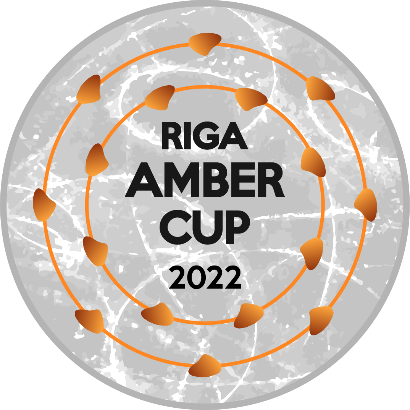 SYNCHRONIZED SKATING COMPETITION RIGA AMBER CUP 2022Time ScheduleTHURSDAY, 15.12.2022THURSDAY, 15.12.2022Judges meeting16:00Technical panel meeting17:00Draw for all categories18:30FRIDAY, 16.12.2022FRIDAY, 16.12.2022Official practiceJunior9:00Senior10:00Competition Junior 12:30Senior13:15SATURDAY, 17.12.2022SATURDAY, 17.12.2022Official practiceJuvenile9:10Mixed Age9:20Junior10:50Senior11:45Opening ceremony on ice12:30Competition Juvenile13:30Mixed Age13:38Junior15:00Senior15:50Award ceremony on ice16:30Round table discussion17:00